Протоколзасідання Вченої ради Історико-філософського факультету № 9від 19 квітня 2018 р.Присутні: 15 членів Вченої ради Історико-філософського факультету: Александрова О.С. ( голова Вченої ради), Мартич Р.В. (секретар), Лаврик У.В., Мохнатюк І.О., Додонов Р.О, Горбань О.В, Салата О.О., Надтока Г.М., Відейко М.Ю, Михайловський В.М., Саган Г.В., Гошко Т.Ю., Дишкант А.В., П’янкова Є.І., Гайсенюк М.О.1. Звіт завідуючого кафедри Додонова Р.О. про результати акредитаційного самоаналізу освітньо-наукової програми «Філософія» спеціальності 033 Філософія другого (магістерського) рівня вищої освітиСлухали: завідуючого кафедрою філософії Додонова Р.О. про результати акредитаційного самоаналізу освітньо-наукової програми «Філософія» спеціальності 033Філософія  другого (магістерського) рівня вищої освіти.Виступили: декан Історико-філософського факультету, д. філос. н., проф. О.С. Александрова про кадрове забезпечення магістерської програми , д.і.н., проф. О.О. Салата – про відсоток практичної складової магістерської програми; д.і.н., проф.. Г.В. Саган про формування управлінської компетенції магістерської програми; д.і.н., проф.. Г.М. Надтока – про фактори загальних компетентностей та д.філос. н., проф. О.В. Горбань про перспективи розвитку магістратури зі спеціальності 033 Філософія.Ухвалили: затвердити звіт завідуючого кафедри Р.О. Додонова про результати акредитаційного самоаналізу освітньо-наукової програми «Філософія» спеціальності 033 Філософія другого (магістерського) рівня вищої освіти.2. Про внесення змін до навчальних планів на виконання листа МОН щодо вивчення студентами ЗВО дисципліни «Безпека життєдіяльності», «Охорона праці», «Цивільний захист».Доповідачі: завідувачі кафедр.Слухали: Додонова Р.О., Салату О.О., Надтоку Г.М. про внесення змін до навчальних планів на виконання листа МОН щодо вивчення студентами ЗВО дисципліни «Безпека життєдіяльності», «Охорона праці», «Цивільний захист».Виступили: Лаврик У.ВУхвалили: внести зміни до навчальних планів бакалаврату спеціальностей 032 «Історія та археологія» та 033 «Філософія» що передбачають формування у студентів компетентностей з «Безпеки життєдіяльності», «Охорони праці», «Цивільного захисту».3. Затвердження програми комплексного іспиту з філософії для бакалаврівСлухали: завідувача кафедри філософії, професора Додонова Р.О.Ухвалили: затвердити програму комплексного іспиту з філософії освітньо-кваліфікаційного рівня бакалавр, галузь знань 0203 Гуманітарні науки, напрям підготовки 6.020301 Філософія4. Рекомендація до друку Матеріалів наукової конференції «Київські студії – 2018» (м. Київ, 17-18 травня 2018 р.) : тези доповідей / за заг. ред.. проф.. Р.О. Додонова.Слухали: завідувача кафедри філософії, професора Додонова Р.О.Ухвалили: рекомендувати до друку збірку матеріалів наукової конференції «Київські студії – 2018».5. Різне.Голова вченої радиІсторико-філософського факультету  О.С. Александрова Секретар вченої радиІсторико-філософського факультету 			Р.В. Мартич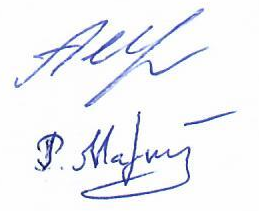 